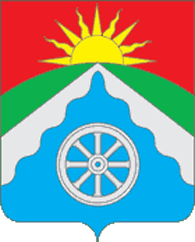 Российская Федерация     Орловская область   ВЕРХОВСКИЙ РАЙОННЫЙ СОВЕТ    НАРОДНЫХ ДЕПУТАТОВ                                      РЕШЕНИЕ« 25»   февраля  2021 года   № 44/277-рс                                Принято на 44 заседании                                                                          п. Верховье                                                                                 Верховского районного                                                                                            Совета народных депутатов           О внесении изменений в решение                                                                                                                                                                                                                                                   № 43/268-рс от 25 декабря 2020 года «О бюджете Верховского                                                                                                                                                                                                                                                                         района на 2021 год  и на плановый период 2022 и 2023 годов»Во исполнение действующего законодательства Российской Федерации, Орловской области и муниципальных нормативных правовых актов Верховского района, Верховский районный Совет народных депутатов РЕШИЛ:Внести в решение Верховского районного Совета народных депутатов от 25.12.2020 года № 43/268-рс «О бюджете Верховского района на 2021 год и на плановый период 2022 и 2023 годов» следующие изменения:1.     Пункт 1 статьи 2 решения дополнить подпунктом 2 следующего содержания:«2) нормативы  распределения отдельных налоговых и неналоговых доходов                                                      в  бюджет  Верховского района на 2021 год,  не установленные бюджетным законодательством Российской Федерации – согласно приложению 19 к настоящему решению.»  - согласно приложению к настоящему решению;2. Настоящее Решение вступает в силу со дня его официального опубликования. Председатель Верховского районногоСовета народных депутатов                                                                        С. В. ЦыбинГлава Верховского района                                                                           В. А. Гладских